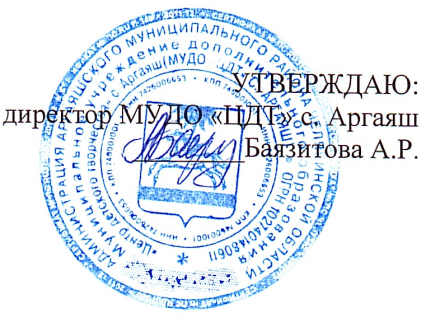 Приказ № 84«02» сентября 2022 г.                                                    ПОЛОЖЕНИЕО проведении районной квест-игры«Города-герои. Памятные даты».в 2022-2023 учебном году                                               1. Цели и задачи конкурса:1.1. Популяризация знаний об истории Великой Отечественной войны;1.2. Формирование чувства патриотизма и гражданской ответственности1.3. Раскрытие познавательных способностей учащихся и расширение кругозора, 1.4. Создание условий для практической реализации знаний и умений учащихся, 1.5. Раскрытие потенциальных способностей и талантов учащихся старшего  звена.                                                 2.Организаторы квеста: -Управление образования Аргаяшского муниципального района-МУДО «Центр детского творчества» с. Аргаяш                                          3. Время проведения конкурса:22 октября  в 13-00 ч в рамках районного Слёта волонтеров, РДК. Обо всех изменениях будет сообщено руководителю команды.     4. Участники конкурса:4.1.В конкурсе принимают участие учащиеся 8-10 классов образовательных организаций Аргаяшского района.4.2.Каждая образовательная  организация формирует  команду из 6 человек (по два человека с параллели).                                      5. Условия проведения.5.1.Каждая команда проходит поэтапные конкурсные испытания:1 этап - Города-Герои.
2 этап - Главнокомандующие.3 этап - Великие битвы4 этап – Памятные даты5 этап - Культура и искусство.6 этап - Тыл -фронту.5.2.Для участия в квест-игре необходимо прислать заявку  до 10 октября в сообщения группы  https://vk.com/volonterargayash (Волонтеры Победы.Аргаяшский район.)                                       6. Подведение итогов:Все участники (команды) квеста  будут награждены грамотами за участие, победители дипломами и памятными сувенирами. Организаторы мероприятия оставляют за собой право менять правила игры, предупредив участников об этом не менее, чем за 5 дней до даты проведения. Подробности и справки по телефону: 8952-517-56-76 Ершова Анастасия Александровна.ПриложениеЗаявкана участие в районной  квест-игре «Города-герои. Памятные даты».Образовательная организация_________________________Руководитель,Телефон (сотовый,личный)УчастникиНазвание командыДевиз 8 класс___________________8 класс___________________9класс___________________9класс___________________10 класс_________________10 класс_________________